33.35.20.¦xxxx.	Dakafwerkingen, loketten / slabben / kielgoten, staal (gegalvaniseerd) (47) Ln6Profilo-S® – Geprefabriceerde kielgoot in gegalvaniseerd staal met PU-coating.20.	MEETCODE#Per m	Geprefabriceerde kielgoot..30.	MATERIALEN.32.	Kenmerken van de kielgoot:.32.10.	Beschrijving:De constructie van de kiel moet voorkomen dat water en stuifsneeuw binnendringen en koudebruggen veroorzaken. Prefab kielgoot Profilo-S® uit gegalvaniseerd staal met PU-coating. Toepasbaar in de kielconstructie maar ook rechtstreeks op de panlatten..32.20.	Basiskenmerken:#.32.21.	[BMI Monier]-	Fabrikant:	BMI Belgium bv/srl-	Handelsmerk:	BMI Monier Profilo-S®#.32.22.	[neutraal]-	Type kielgoot:	Geprefabriceerd, met voorgeboorde bevestigingsgaten, langs beide zijden voorzien van 5 watergeleidingen.-	Materiaal / opbouw:	Gegalvaniseerd staal met PU-coating.
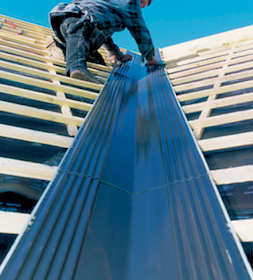 -	Kleur en uitzicht:	rood, verzinkt of antraciet.32.30.	[overige specificaties]-	Werkende lengte:	2.000 mm-	Breedte:	460 mm-	Gewicht :	4,8 kg per element.40.	UITVOERINGDe keramische dakpannen en hulpstukken worden geplaatst overeenkomstig• TV 175, TV 186 en TV 202 van het WTCB,• de richtlijnen van de fabrikant.Direct op de onderconstructie te verwerken Gemakkelijk te monteren zonder speciale bevestigingsklemmetjes Vast te zetten met gegalvaniseerde nagels of schroeven Geen speciaal gereedschap nodig, enkel een metaalschaar voor het op maat knippen van de kielgoot BMI BELGIUM - posten voor de meetstaatProfilo-S® – Geprefabriceerde kielgoot in gegalvaniseerd staal met PU-coatingP1	Geprefabriceerde kielgoot	FH	[m]BMI BELGIUM BVWijngaardveld 25BE-9300 AalstTel.: 053 72 96 72www.bmigroup.com/beinfo.be.monier@bmigroup.com